2019-20 Schedule Options, Enrollment Policies, and Tuition RatesJCC Brooklyn Windsor Terrace Childhood Programs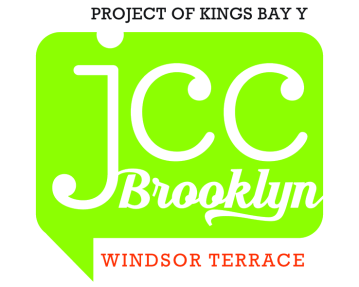 2019-20 Important DatesFebruary 15: Priority Registration for Current Students & SiblingsFebruary 16-20: Contracts Emailed to Current Students & Siblings
* After February 15, contracts will be sent on a rolling basis as registrations are receivedMarch 1: 1st Deposit Due for FamiliesApril 1: 2st Deposit Due Families2019-20 Enrollment PoliciesChildren who are between 12 and 24 months of age by October 15 of the current year will be enrolled in the Infant-Toddler program.Children who are between 2 and 4 years of age by October 15 of the current year will be enrolled in the Preschool program.Transfer between classroom/programs during the school year (September-June) is rare. Transfers will be considered on a case-by-case basis and depend on space availability, current classroom makeup, and the child’s developmental needs.We maintain an open enrollment policy throughout the year; if a spot becomes available during the school year, parents on a wait list will be notified.Applications are not carried over from year to year. If your family declines a spot for the current year, re-application for the following school year in September is required.Families enrolling more than one child will receive a 5% discount in tuition for the child(ren) with the lowest total contracted tuition.Tuition deposits are non-refundable after April 1, 2019. Before April 1, 2019, deposits may be refunded minus a $125 administrative fee. All refund requests must be placed in writing.Medical forms and immunization records must be complete and current within 30 days of the start of school.Registration InformationIn order to be eligible for enrollment, you must submit a completed current registration online for each child.During the registration process, the following weekly schedule options are available:5 Days per Week4 Days per Week (M-Th or T-F)3 Days per Week (M/W/F)2 Days per Week (T/Th) Requests for alternate schedules will be accepted and reviewed on a case-by-case basis Your child’s 2019-20 enrollment is not confirmed until we receive your signed enrollment contract and both parts of your tuition deposit.	The school year begins after Labor Day in September 2019.Registration for Summer 2019 (June 24-August 16) is not included in the 2019-20 registration. You are not guaranteed a space in the summer program until you complete that registration.The tuition deposit is equal to two months’ tuition (September and June) and will be applied to your total balance. For your convenience, your balance will be charged in monthly installments and is due on or before the first of each month from October through May.2019-20 Tuition Rates (September-June) 
*Tuition rates are for the full 2019-20 school year (September-June) unless noted otherwise.2019-20 School Year Extended Care Options (September-June)2019 Summer Program: June 24 – August 16, 2019 (Ages 1-4)Rates are per two weeks2019 Summer Program Dates:
Register online for JCC Brooklyn’s Early Childhood Summer Program at 
https://www.jcc-brooklyn.org/windsor-terrace/preschool-admissions/Preschool (Ages 2-4; Birthdate must be 10/15/2017 or earlier)Half-Day Preschool(8:30am-12:00pm)Full Day Preschool(8:30am-3:00pm)5 days/week$15,950.00$18,950.004 days/week$14,150.00$16,950.003 days/week$12,350.00$14,950.002 days/week  $9,150.00$11,250.00Infant-Toddler (Ages 12-24 months; Birthdate must be 10/15/2018 or earlier)Half-Day Infant-Toddler(8:30am-12:00pm)Full Day Infant-Toddler(8:30am-3:00pm)5 days/week$15,950.00$18,950.004 days/week$14,150.00$16,950.003 days/week$12,350.00$14,950.002 days/week$9,150.00$11,250.00Early Bird (8:00-8:30am)Late Stay(3:00-6:00pm)  5 Days/week$2,000.00 $3,900.00 4 Days/week$1,700.00 $3,400.00 3 Days/week$1,400.00 $2,900.00 2 Days/week$1,000.00 $2,200.005 Days/Week3 Days/Week (M/W/F)2 Days/Week (T/Th)Full Day 9:00am-3:00pm$950.00$660.00$500.00Half Day 9:00am-12:00pm$635.00$430.00$325.00Early Bird 8:30-9:00am$90.00$55.00$40.00Late Stay 3:00-5:00pm$215.00$140.00$105.00Week 1: June 24-28Week 2: July 1-5 (*no camp July 4)Week 3: July 8-12Week 4: July 15-19Week 5: July 22-26Week 6: July 29-August 2Week 7: August 5-9Week 8: August 12-16